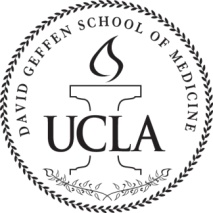 The regular meeting of the MSC was called to order at 7:04 PM by President Chris Redgate.Members present: Chris Redgate, Sarah Young, Alexa Merz, Amy Kaing, Alex Havard, Max Goldstein, Claire Eliasberg, Christine Thang, Gil Weintraub, Jason Scapa, Abraar Karan, Alfred Yoon, Nina Vyas, Allie Roe, Will Toppen, John Flores, Meredith Szumski, Mitsue Yokota, Shamar Jones, Dr. ParkerWelcome and QuorumApproval of the Agendamotion approved unanimouslyOfficer Reports MS2 President (Abraar)class started yesterdayhad poster fair a couple of weeks ago for STTPhelped with orientation week for MS1s – orientation events were generally well attended; may want to do tacos and talent along with team building for next year; will try to get feedback for next yearMS3 Vice President (Christine)shelves for OBGYN and Peds are this Fridayhad some MS3s at the orientation eventswill try to help out MS2s with Step 1 advice, etc. gave out first Humanism Award at the white coat ceremonyMS4 President (Chris)started Sub-Is, many are now on their second SubIgetting ready to turn in applicationsDrew Rep (John)have meeting this Friday with 1st and 2nd year classSubcommittee Reports (None Active)Issues from the Student Bodyin the future, this will be an open spot for students to voice any questions/concernsNew BusinessITEM A. Discussion & Vote: revised Constitution & Bylawsmotion to accept and approve changes unanimously passed (pending the logo)ITEM B. Discussion & Vote: revised MSC position descriptionspreviously discussed at the MSC retreatunanimously approved along with the constitution (see above)ITEM C. Discussion & Vote: revised Budget Committee constitution + formrevised the budget constitution as wellform reflects changes in the constitutionDr. Parker approved a new increase in funding for all orgs: now $6.50 per person for eventsfor class MSC meetings, there is now funding allocated ($250 per class for the whole year) for snacksmotion to approve changes unanimously passedITEM D. Discussion: FEC Town Forum re: MS3 Grading Changes unable to get graduating MS4 input on new grading systembeen a lot of discussion about criteria for getting letters of distinctioncurrent system makes it hard to distinguish studentsrecommendation of panel was to change to a tiered grading system (fail/pass/high pass/honors) – currently conditionally approved by FEC pending student inputthere will be a lot of discussion about this going forwardwill have a discussion at the next general MSC meetinghope to organize town hall meetings with students to get their input following the next MSC meetingITEM E. Update: Operation Salvation Interest Groupgoal is to volunteer at housing facility run by Salvation Army approximately 2/3 of residents are children in the public school systemwill go once a month to teach kids about health/healthy ways of livingSalvation Army will do extensive background checks on regular volunteers waiting for approval with legal and with Dr. Parker – no updates yetmotion to conditionally approve Operation Salvation Interest Group pending legal approval passed (5 for, none opposed, 2 abstentions)ITEM F. Update: Geffy Guide (Sarah)in the process of getting everything finalizedMS2s will edit it and get it outwould still like to get it done by September – bring mock-up to next MSC meetingITEM G. New Subcommittee: Med School Winter Banquetdate has been set for February 1st, 2014every year we seem to scramble to get the Winter Banquet organizedChris will be heading the subcommittee – ask other class members if they would be interested in working on itITEM H. New Subcommittee: Student Interest Groups (Max)debate about student interest groups vs. student organizations has been going on for some timegoal will be to redefine the role of student interest groupstry to promote more mentorship, better leadership opportunities, reorganizing categories of groups, etc.DIGITAL UPDATES (Meredith)now an official DGSOM Facebook page – check it out!on med student website, now an “annual events” link: (student orgs and events  annual events) link with an archive for past events, award winners, etc.Adjournmentmotion to adjourn passed unanimouslyReflectionsThe meeting was adjourned at 8:15 PM by Chris. 